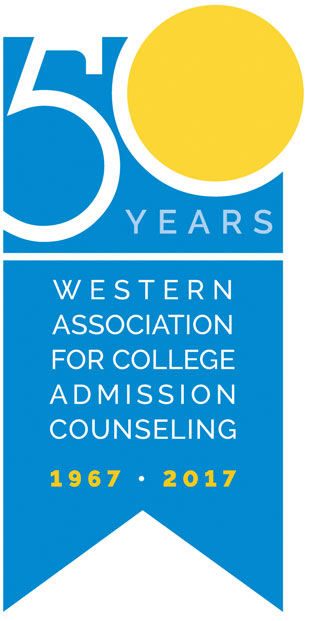 The 2019 Los Angeles
Share, Learn, and Connect
Thursday, February 28, 2019    8:30am to 2:00pm                                                                      at Pepperdine University2019 WACAC Share, Learn, and Connect Los AngelesAt-A-Glance
*Black Family Plaza Classroom (BPC); **Appleby Center (AC)Woodbury University has also graciously contributed WiFi access – Thank you Woodbury!
Network: Woodbury-WirelessUsername: wifiaccessPassword: WUguest16Registration: 7:30amLobby of the School of BusinessOpening Session: 8:30am to 9:20amElkins AuditoriumWelcomeMr. Jeff Shimizu, PresidentKeynote Address Ms. Kendra KillpatrickSeaver College, Pepperdine UniversitySenior Associate Dean - A Personal Reflection, 1965-2015 And a Look at the Next 50 YearsKendra Killpatrick serves as the Senior Associate Dean of Seaver College and a professor of mathematics. She graduated with distinction from Stanford University with a double major in mathematics and biological sciences and she completed her Ph.D. in mathematics at the University of Minnesota. 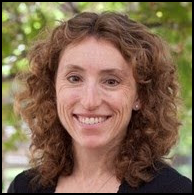 At Pepperdine, she has been awarded the Howard A. White Award for excellence in teaching and has supervised numerous undergraduate research projects in the field of combinatorics.  Her previous roles include Associate Director of the Budapest Semesters in Mathematics program and the Associate Dean of Seaver College.  During her career at Pepperdine, she has served as the faculty director of the Regents' Scholars program for 11 years, founded the female faculty mentoring program and has coordinated the SEED (Seeking Educational Equity and Diversity) program for the past three years.  Session 1: 9:30am to 10:20amHealth Sciences: Options Galore - Let's Explore! --------------------------- BPC 188Many students when asked about intended major / academic area of interest frequently say kinesiology, nursing and pre-med ... health sciences is rarely said!! This informative and entertaining presentation will discuss pathways to a degree in these three!! Additionally, let's explore other options leading to ‘medical’ careers in diagnosing, caring, research, and support fields.Gary K Bednorz, Student Recruitment Specialist, University of New MexicoNicole Pilar, College Counselor, CollegewiseNACAC National College Fairs: Not just for students anymore------------- BPC 189How can you take advantage of the hundreds of college representatives in one location at a NACAC National College Fair? In addition to increasing student exposure to colleges, learn how counselors can benefit from attending a NACAC National College Fair, including the new Counselor "5 for 50" program. Claudia Carroll, Counselor, Santa Monica CollegeCandice Mackey, College Counselor, LACESCarol Moreno, Counselor, Animo Venice Charter High SchoolUC & CSU Update -------------------------------------------------------------- BPC 190Admission Officers from the UC and CSU systems will provide updates and expectations for Fall 2019 and information on initiatives and what is new, exciting, and available for 2019-20. Gigi McGuire, Assistant Director, Community and Academic Partnerships, California State University, NorthridgeUC presenter TBA?Using the Growth Mindset to Guide Your College Search ------------------ BPC 191Students can approach the college admission process one of two ways: fixated on the most selective schools where they have a tiny chance of admission, or focused on finding their best fit. Learn ways to promote a healthier approach, and more choices in the end, with a growth mindset. Research coming out of Stanford/U Penn on Growth Mindset will be shared! Evelyn Alexander, Founder, Magellan College CounselingFalone Serna, Director of Admissions, Pepperdine University Jacob Kantor, Director of School Partnerships, Revolution PrepSmall School Master Scheduling with Big School Aspirations --------------- AC 263Small schools, particularly charter schools, have found themselves having to compete with larger schools to offer more class options despite having less space or student demand to still provide the similar options. We will share how we have made our singleton model function for a small school attempting to provide more course options for all of its students, and staying true to a full inclusion model and AP Program. Margarita Landeros, Lead College Counselor, Camino Nuevo High School No. 2Christopher Miller, Assistant Principal, Camino Nuevo High School No. 2Matchmaker, Matchmaker Make Me A College Match -------------------- AC 290We will share strategies to help students diversify their college lists. We will address the benefits of different types of colleges and address college affordability as part of designing college lists. The two college reps and one counselor/professor have a wide range of experience at helping students find the right match colleges. Phillip Moreno, Director of West Coast Recruitment, Dickinson CollegeLibby Browne, Regional Associate Director of Admissions, University of RochesterBrunch: 10:30am to 11:20amAlumni QuadCollege Fair & Connecting: 11:30am to 11:50amAlumni QuadSession 2: 12:00pm to 12:50pmTalking WUE: We Understand & Explain -------------------------------------- BPC 188WUE (pronounced “woo-wee”) is the Western Undergraduate Exchange, a regional tuition-reciprocity agreement that enables students from US Western states to enroll at participating two- and four-year public institutions at reduced tuition. The WUE program, offered at 150+ institutions, has some similarities among all and many variations causing confusion and misunderstandings. Panelists from WUE institutions will explain the commonalities and address the nuances. Counselors will be equipped to assist students look at out-of-state schools that offer WUE and ultimately reduced tuition!! The panel has more than 60 years’ experience in college admissions. All panelists are staff with WUE institutions and represent all 5 states. Gary K. Bednorz, Student Recruitment Specialist, University of New MexicoNoelle Clark, Admissions Counselor, Colorado State University – PuebloKat Everard, Regional Enrollment Counselor, Boise State UniversityEva Hester, Assistant Director, Admissions, University of New MexicoDennis Yan, Admissions Officer, Northern Arizona UniversityGender Equity & Beyond: Supporting LGBTQIA Students in the College Search Process ------------------------------------------------------- BPC 189This session is designed to provide high schools with resources to effectively mentor LGBTQIA, especially gender-queer and trans, students through their college search processes.Cris Cambianica, Admission Counselor, Occidental CollegeMichelle Naito Lo, Assistant Dean of Admission, Occidental College	The Struggle is Real: Counseling the Emotionally Fragile Student ---------- BPC 190This session aimed at high school counselors and IECs will discuss methods on counseling students who are prone to stress, have exhibited signs of anxiety, depression, or other mental health issues. We’ll talk strategies on connecting with students, communicating with parents, and minimizing stress for them through the counseling process.Noor Haddad, College Counselor, CollegewiseEli Shavalian, Associate Director of Counseling and Academic Guidance, Shalhevet High SchoolKaren Ellis, Counselor, Palisades Charter High SchoolBest Practices in Transfer Days/College Nights Program Planning -------- BPC 191This session will provide an overview of the TDCN Program and tips for running a successful event. Topics covered will include scheduling/coordination, preliminary planning, program format, college/ university representation, publicity, and evaluation. This session was offered as a webinar and received positive reviews, resulting in more successful events this fall.Michel Burton, Program Manager – Transcript, University of California, Office of the PresidentRoberta Camarena, Assistant Director Office of Admissions – Strategic Initiatives, University of California, San DiegoAmy Merkel, Counselor/Director, Transfer Center, Santa Rosa Junior CollegeLourdes Kulju, Manager, Outreach & College Readiness Program, California State University Chancellor’s OfficeCreating A High School Profile ------------------------------------------------ AC 263Whether you are starting from scratch or updating a current profile, this session will go over important information to include and discuss how colleges and universities use high school profiles in their process. Jessica Jackson, Associate Director of College Counseling, Milken Community SchoolsCharlie Leizear	, Senior Associate Dean and Director of First-Year Admission, Occidental CollegeUnderstanding Art Schools ----------------------------------------------------- AC 290Learn about the different kinds of art schools, the application process, portfolios and auditions, and career outcomes. Amy Mitchell, Associate Director of Admission, Emerson CollegeSession 3: 1:00pm to 1:50pmUsing the Growth Mindset to Guide Your College Search ------------------ BPC 188Students can approach the college admission process one of two ways: fixated on the most selective schools where they have a tiny chance of admission, or focused on finding their best fit. Learn ways to promote a healthier approach, and more choices in the end, with a growth mindset. Research coming out of Stanford/U Penn on Growth Mindset will be shared!Evelyn Alexander, Founder, Magellan College CounselingFalone Serna, Director of Admissions, Pepperdine UniversityJacob Kantor, Director of School Partnerships, Revolution PrepPack a Punch: Content Over Length in Recommendations ---------------- BPC 189Join people who have recently been on both sides of the proverbial “desk” (admissions and high school counselors) talk about what admissions officers look for in recommendations, and how to train your teaching staff to write effective recommendations without worrying about length.Lynn Maloney, Co-Director of College Counseling, Mayfield Senior SchoolBecca Larson, Regional Director of Admissions (West Coast), Muhlenberg CollegeMoney Matters - Understanding and Navigating Need-based and Merit-based Awards at Private Institutions ------------------------------------------------- BPC 190Our title likely speaks for itself, but join two seasoned college counselors and a Director of Undergraduate Admission as we dissect the need and merit based scholarship world from both sides of the desk.Charlie Leizear, Director of First-Year Admission, Occidental CollegeShelley Kierman, Associate Director of College Counseling & Academic Planning, Milken Community SchoolsAB 705 Implementation and Guided Pathways ------------------------------ BPC 191Introducing to High School Counselors the scope of the AB 705 legislation and the implications it will have on assessment scores and changes for community college registration. Mariana De La Garza Luviano, Academic Counselor, Santa Monica CollegeClaudia Leotaud-Carroll, Counselor, Outreach & Recruitment, Santa Monica CollegeAdvising the Undecided: Incorporating Career Exploration in the College Search Process ------------------------------------------------------- AC 263What is the future of work? We will analyze specific digital resources that students' can use to help learn about their own self, as well as how to research multiple career paths and trends. Lastly, we will demonstrate how LinkedIn’s alumni tool can help the undecided student build their network.Chuck Liddiard, Assistant Director of Admissions & West Coast Youth Entrepreneurship Coordinator, University of DelawarePepperdine University Campus Tour (Optional): 2:00pm to 3:00pmAlumni QuadNOTESThank you to the 2019 Los Angeles Share, Learn and Connect planning committee for lending their talents, ideas, and energy.           Conference Chair:Nicole Molina, University of Southern CaliforniaConference Committee:Alejandra Bonilla, New Roads SchoolGiovanna FutiaMargarita Landeros, Camino Nuevo Charter AcademyRosa Mejia, Santa Monica High SchoolManny MoharebCandy Navarro, Flintridge Sacred Heart AcademyVeronica Ortiz, Whittier CollegeAshley Park, Village Christian High SchoolPhilip Petrone-facAriana Pistorino, Louisville SchoolCasey Rowley, Beverly Hills High SchoolsAndrea Zuniga, Flintridge Sacred Heart AcademyThank you to our speakers for sharing their wisdom and expertise with our attendees.Thank you to the admission staff of Woodbury University for their partnership and generous contribution towards scholarships for this event. 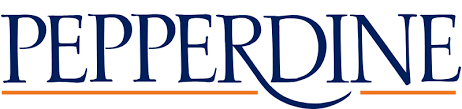 Special thanks to our Contributors: Regional Admission Counselors of California (RACC)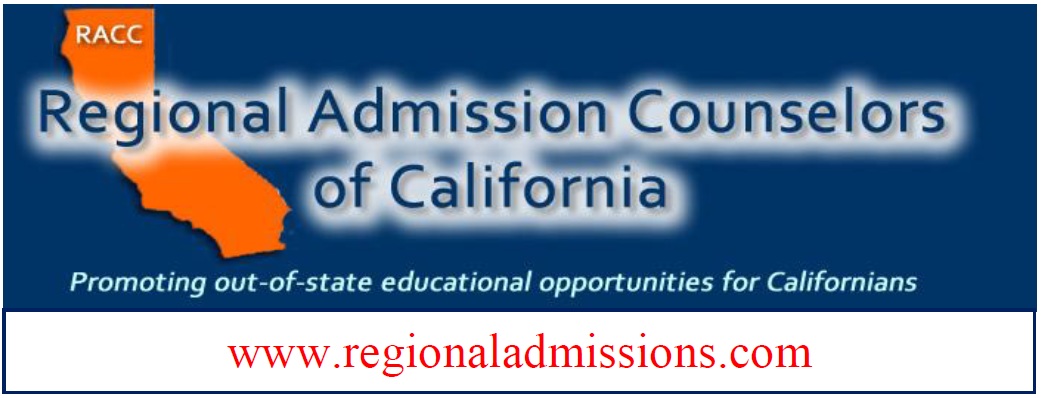 7:30amRegistrationElkins Auditorium?RegistrationElkins Auditorium?RegistrationElkins Auditorium?RegistrationElkins Auditorium?RegistrationElkins Auditorium?RegistrationElkins Auditorium?8:30am -9:20amOpening SessionElkins AuditoriumWelcome from XYZ?Keynote from Ms. Kendra Killpatrick, Senior Associate Dean, Seaver College, Pepperdine UniversityOpening SessionElkins AuditoriumWelcome from XYZ?Keynote from Ms. Kendra Killpatrick, Senior Associate Dean, Seaver College, Pepperdine UniversityOpening SessionElkins AuditoriumWelcome from XYZ?Keynote from Ms. Kendra Killpatrick, Senior Associate Dean, Seaver College, Pepperdine UniversityOpening SessionElkins AuditoriumWelcome from XYZ?Keynote from Ms. Kendra Killpatrick, Senior Associate Dean, Seaver College, Pepperdine UniversityOpening SessionElkins AuditoriumWelcome from XYZ?Keynote from Ms. Kendra Killpatrick, Senior Associate Dean, Seaver College, Pepperdine UniversityOpening SessionElkins AuditoriumWelcome from XYZ?Keynote from Ms. Kendra Killpatrick, Senior Associate Dean, Seaver College, Pepperdine UniversityBPC* 188BPC 189BPC 190BPC 191AC** 263AC 290Session 19:30am -10:20amHealth Sciences: Options Galore – Let's Explore!NACAC National College Fairs: Not just for students anymoreUC & CSU UpdateUsing the Growth Mindset to Guide Your College SearchSmall School Master Scheduling with Big School AspirationsMatchmaker, Matchmaker Make Me A College Match10:30am -11:20amBrunchAlumni QuadBrunchAlumni QuadBrunchAlumni QuadBrunchAlumni QuadBrunchAlumni QuadBrunchAlumni Quad11:30am -11:50amCollege Fair & Connecting with Pepperdine University Admissions StaffAlumni QuadCollege Fair & Connecting with Pepperdine University Admissions StaffAlumni QuadCollege Fair & Connecting with Pepperdine University Admissions StaffAlumni QuadCollege Fair & Connecting with Pepperdine University Admissions StaffAlumni QuadCollege Fair & Connecting with Pepperdine University Admissions StaffAlumni QuadCollege Fair & Connecting with Pepperdine University Admissions StaffAlumni QuadSession 212:00pm -12:50pmTalking WUE: We Understand & ExplainGender Equity & Beyond: Supporting LGBTQIA Students in the College Search ProcessThe Struggle is Real: Counseling the Emotionally Fragile StudentBest Practices in Transfer Days/College Nights Program PlanningCreating A High School ProfileUnderstanding Art SchoolsSession 31:00pm -1:50pmUsing the Growth Mindset to Guide Your College SearchPack a Punch: Content Over Length in RecommendationsMoney Matters - Understanding and Navigating Need-based and Merit-based Awards at Private InstitutionsAB 705 Implementation and Guided PathwaysAdvising the Undecided: Incorporating Career Exploration in the College Search Process2:00pm -3:00pmPepperdine University Campus Tour (Optional)Leaving from the Lobby of the School of BusinessPepperdine University Campus Tour (Optional)Leaving from the Lobby of the School of BusinessPepperdine University Campus Tour (Optional)Leaving from the Lobby of the School of BusinessPepperdine University Campus Tour (Optional)Leaving from the Lobby of the School of BusinessPepperdine University Campus Tour (Optional)Leaving from the Lobby of the School of BusinessPepperdine University Campus Tour (Optional)Leaving from the Lobby of the School of Business